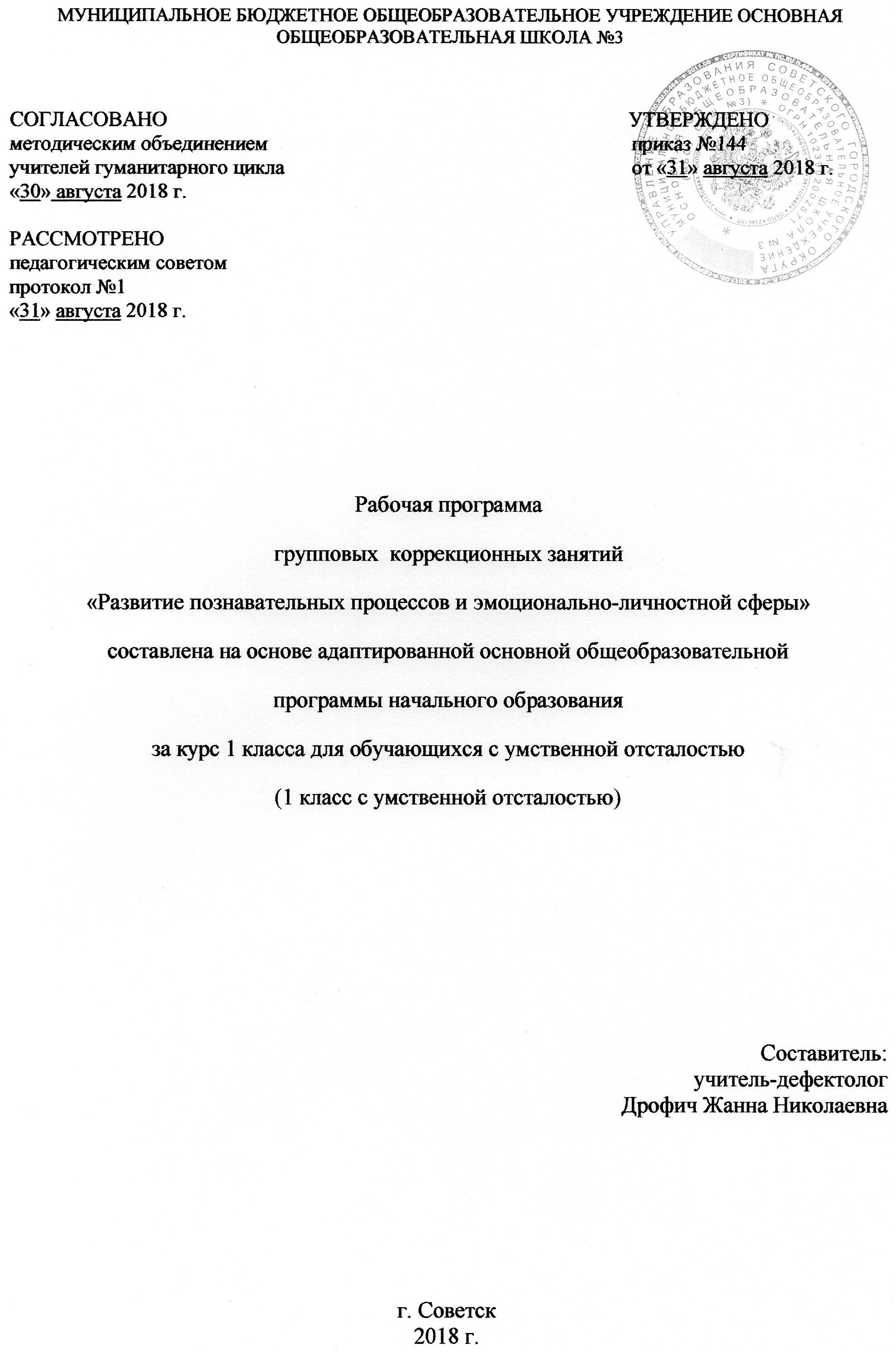 Содержание программыПояснительная записка _____________________________________________________3      Возможные результаты ____________________________________________________11Критерии оценки  ________________________________________________________12Учебный план коррекционно – развивающих занятий_________________________13 Календарно-тематический план_____________________________________________14Образовательные ресурсы__________________________________________________17Пояснительная записка	Данная программа – это курс специальных индивидуальных и групповых занятий, направленных на развитие и коррекцию познавательных, психических процессов и моторной деятельности учащихся с умственной отсталостью. Занятия проводятся по утвержденному расписанию, продолжительность одного занятия составляет  20 минут. Программа составлена на основе Адаптированной основной образовательной программы МБОУ ООШ №3 для обучающихся с умственной отсталостью.        Настоящая программа разработана и составлена на основании авторской программы курса коррекционных занятий по «Развитие познавательных процессов и эмоционально – личностной сферы» для обучающихся 1-4 классов специальных (коррекционных) образовательных учреждений VIII вида, авт.: Э.Я Удалова, Л.А Метиева – Коррекционная педагогика, 3 (9), 2005г.	При организации коррекционно – развивающей работы значительное внимание уделяется психологическим особенностям возрастных групп, индивидуальности детей, своеобразию их поведенческих и эмоциональных реакций. Коррекционно – развивающая работа с детьми с умственной отсталостью осуществляется по принципу дифференцированного и индивидуального подхода. Индивидуальные занятия направлены на исправление недостатков психического развития этих детей, ликвидацию пробелов в знаниях.	Коррекционные занятия проводятся с учащимися по мере выявления индивидуальных пробелов в их развитии и обучении.	Учитываются возрастные черты мышления ученика. В разных классах могут быть использованы одни и те же методики и упражнения, но при этом меняется уровень их сложности. Универсальной формой коррекционных занятий является игра.Цель программы: Коррекция и развитие психомоторики и сенсорных процессов детей, направленная на подготовку и усвоению ими учебного материала, а также адаптации к обучении в школе.	Задачи программы: формирование на основе активизации работы всех органов чувств адекватного восприятия явлений и объектов окружающей действительности в совокупности их свойств;коррекция недостатков познавательной деятельности детей путем систематического и целенаправленного воспитания у них полноценного восприятия формы, конструкции, величины, цвета, особых свойств предметов, их положения в пространстве;формирование пространственно-временных ориентировок;развитие слухоголосовых координаций;формирование способности эстетически воспринимать окружающий мир во всем многообразии свойств и признаков его объектов (цветов, вкусов, запахов, звуков, ритмов);совершенствование сенсорно-перцептивной деятельности;обогащение словарного запаса детей на основе использования соответствующей терминологии;исправление недостатков моторики, совершенствование зрительно-двигательной координации;формирование точности и целенаправленности движений и действий.Курс предусматривает изучение следующих разделов:      — развитие моторики, графомоторных навыков;      — тактильно-двигательное восприятие;      — кинестетическое и кинетическое развитие;      — восприятие формы, величины, цвета; конструирование предметов;      — развитие зрительного восприятия;      — восприятие особых свойств предметов через развитие осязания, обоняния, барических ощущений, вкусовых качеств;      — развитие слухового восприятия;      — восприятие пространства;      — восприятие времени.Формирование позитивной мотивации к учебной деятельности.Раздел «Развитие моторики, графомоторных навыков» решает ряд задач, связанных с расширением двигательного опыта учащихся, развитием умения согласовывать движения различных частей тела, целенаправленно выполнять отдельные действия и серии действий по инструкции педагога, что является основой для формирования у учащихся пространственной ориентировки. Коррекционная направленность занятий предполагает также работу по укреплению моторики рук, развитию координации движений кисти рук и пальцев.       Для формирования полноты представлений у детей об объектах окружающего мира в программу включен раздел, основной целью которого является развитие тактильно-двигательного восприятия. Разные предметы обладают рядом свойств, которые невозможно познать с помощью только, например, зрительного или слухового анализатора. Формирование ощущений этого вида у детей с интеллектуальной недостаточностью значительно затруднено. При исследованиях обнаружены пассивность и недостаточная целенаправленность осязательной деятельности как младших, так и старших школьников; асинхронность и несогласованность движений рук, импульсивность, поспешность, недостаточная сосредоточенность всей деятельности и соответственно большое количество ошибок при распознавании объектов.  Сложность создания осязательного образа предмета у ребенка объясняется его формированием на основе синтеза массы тактильных и кинестетических сигналов, полноценной работы кожно-механического анализатора, развития мышечно-двигательной чувствительности.      Раздел «Кинестетическое и кинетическое развитие» предполагает формирование у детей ощущений от различных поз и движений своего тела или отдельных его частей (верхних и нижних конечностей, головы, туловища, глаз) в пространстве.      Основной задачей раздела «Восприятие формы, величины, цвета; конструирование предметов» является пополнение и уточнение знаний учащихся о сенсорных эталонах. С учетом особенностей психофизиологического развития детей с интеллектуальными нарушениями становится ясно, что данный вид работы требует системного и последовательного подхода. Такие дети затрудняются в различении, дифференциации общих, особых и единичных свойств, в последовательности обследования и различения форм. Им свойственны фрагментарность, обедненность восприятия, слабая направленность процессов анализа и сравнения. Эти же особенности проявляются и при знакомстве с величиной предметов.  Программа предусматривает усложнение требований не только к формированию собственно сенсорных эталонов (формы, величины, цвета), но и к умению группировать предметы по различным (в том числе самостоятельно выделенным) нескольким признакам (2—3), составлять сериационные ряды, сравнивать плоскостные и объемные фигуры, использовать различные приемы измерения.      Введение в программу раздела «Развитие зрительного восприятия» обусловлено рядом своеобразных особенностей зрительного восприятия школьников с интеллектуальной недостаточностью, которые значительно затрудняют ознакомление с окружающим миром. К ним относятся: замедленность, узость восприятия, недостаточная дифференцированность, снижение остроты зрения, что особенно мешает восприятию мелких объектов или составляющих их частей. При этом отдаленные предметы могут выпадать из поля зрения, а близко расположенные друг к другу предметы — восприниматься как один большой. Узость восприятия мешает ребенку ориентироваться в новой местности, в непривычной ситуации, может вызвать дезориентировку в окружающем.     Решение задач раздела «Восприятие особых свойств предметов через развитие осязания, обоняния, барических ощущений, вкусовых качеств» способствует познанию окружающего мира во всем многообразии его свойств, качеств, вкусов, запахов.  Особое значение придается развитию осязания, так как недостатки его развития отрицательно сказываются на формировании наглядно-действенного мышления и в дальнейшем на оперировании образами. С помощью осязания уточняется, расширяется и углубляется информация, полученная другими анализаторами, а взаимодействие зрения и осязания дает более высокие результаты в познании. Органом осязания служат руки. Осязание осуществляется целой сенсорной системой анализаторов: кожно-тактильного, двигательного (кинестетический, кинетический), зрительного.       Значительные отклонения, наблюдаемые в речевой регуляции деятельности ребенка с интеллектуальными нарушениями, имеют в своей основе недостатки слухового восприятия вследствие их малой дифференцированности. Дети обычно рано и правильно реагируют на интонацию обращающегося к ним взрослого, но поздно начинают понимать обращенную к ним речь. Причина — в задержанном созревании фонематического слуха — основы для восприятия речи окружающих. Определенную роль играют и характерная общая активность познавательной деятельности, неустойчивость внимания, моторное недоразвитие. Для решения указанных недостатков в программу включен раздел «Развитие слухового восприятия».      Работа над разделом «Восприятие пространства» имеет принципиальное значение для организации учебного процесса в целом. Затрудненности пространственной ориентировки проявляются не только на всех уроках без исключения (в первую очередь на уроках русского языка, математики, ручного труда, физкультуры), но и во внеурочное время, когда остро встает вопрос ориентировки в школьном здании, на пришкольной территории, близлежащих улицах. Пространственные нарушения оцениваются многими исследователями как один из наиболее распространенных и ярко выраженных дефектов, встречающихся при интеллектуальных нарушениях   Важное место занимает обучение детей ориентировке в ограниченном пространстве — пространстве листа и на поверхности парты, что также с большим трудом осваивается учащимися с интеллектуальной недостаточностью в силу особенностей их психического развития.      Раздел «Восприятие времени» предполагает формирование у детей временных понятий и представлений: секунда, минута, час, сутки, дни недели, времена года. Это очень сложный раздел программы для учащихся с интеллектуальными нарушениями, так как время как объективную реальность представить трудно: оно всегда в движении, текуче, непрерывно, нематериально. Временные представления менее конкретны, чем, например, пространственные представления. Восприятие времени больше опирается не на реальные представления, а на рассуждения о том, что можно сделать за тот или иной временной интервал.       В основе предложенной системы лежит комплексный подход, предусматривающий решение на одном занятии разных, но однонаправленных задач из нескольких разделов программы, способствующих целостному психическому развитию ребенка (например, развитие мелкой моторки, формирование представлений о форме предмета, развитие тактильного восприятия или упражнения на развитие крупной моторики, пространственная ориентировка в классной комнате, развитие зрительной памяти и т. д.).	Данный курс занятий является коррекционно-направленным: наряду с развитием общих способностей предполагается исправление присущих обучающимся, воспитанникам с ограниченными возможностями здоровья недостатков психофизического развития и формирование у них относительно сложных видов психофизической деятельности.	Для проведения коррекционной работы требуется специально организованная предметно-пространственная среда: функционально ориентированные игрушки и пособия для развития сенсомоторных функций (строительные конструкторы с комплектом цветных деталей, раскладные пирамидки, плоские и объёмные геометрические фигуры разной величины, полоски цветного картона разной длины и ширины, геометрическое лото, сенсорные модули и др.);игрушки и пособия для развития тонкой моторики, спортивный инвентарь для развития крупной моторики (шнуровки, мозаики, мячи, кольцебросы, обручи, сенсорная тропа для ног, массажный коврик и др.);оборудование для занятий музыкой, ритмикой, изобразительной деятельностью (магнитофон, набор аудио-видеокассет для релаксации, звучащие музыкальные инструменты, изобразительные материалы и др.);разнообразный арсенал техники арттерапии (различные куклы, сюжетные игрушки, элементы одежды, принадлежности для аромотерапии и др.).Содержание курса «Развитие психомоторики и сенсорных процессов»  для 1 класса  обучающихся с умственной отсталостью .Раздел 1.  Развитие крупной и мелкой моторики, графомоторных навыков.	Обучение целенаправленным действиям по инструкции педагога, состоящих из 2-3-х звеньев. Координация движений (игры типа «Тир», игры с мячом, обручем). Пальчиковая гимнастика с речевым сопровождением. Развитие моторики руки, формирование графических навыков. Обводка и рисование по трафарету. Штриховка в разных направлениях. Синхронность работы обеих рук (штриховка,  нанизывание). Работа с ножницами. Аппликация. Графический диктант по показу. Раздел 2. Тактильно-двигательное восприятие.	Определение на ощупь предметов с разными свойствами ( мягкие, жёсткие, холодные, тёплые, гладкие, шершавые). Определение на ощупь формы предметов. Работа с пластилином и глиной (твёрдое и мягкое состояние). Игры со средней мозаикой.Раздел 3. Кинестетическое и кинетическое развитие.	Формирование ощущений от статических и динамических движений различных частей тела (верхние и нижние конечности, голова, тело), вербализация ощущений. Игры типа «Зеркало»: копирование поз и движений ведущего. Имитация движений и поз (повадки животных, природных явлений).Раздел  4. Восприятие формы, величины, цвета; конструирование предметов.	Формирование набора эталонов геометрических фигур и их вариантов (круг, квадрат, прямоугольник, треугольник, куб, шар); обозначение словом. Сравнение 2-3 предметов по основным параметрам величины (размер, высота, длина, толщина), обозначение словом. Группировка предметов по одному-двум признакам (по форме и величине, по цвету и форме). Составление сериационных рядов из 3-4 предметов по заданному признаку. Различение цветов и оттенков. Подбор оттенков цвета к основным цветам. Конструирование предметов из геометрических фигур (2-4 детали – машина, дом…). Различение основных частей хорошо знакомых предметов. Составление целого из частей на разрезном наглядном материале (3-4 детали).Раздел  5. Развитие зрительного восприятия и зрительной памяти.	Формирование произвольности зрительного восприятия и зрительной памяти. Определение изменений в предъявленном ряду картинок, игрушек, предметов. Нахождение различий у двух сходных сюжетных картинок. Различение «наложенных» изображений предметов (2-3 изображения). Запоминание 3-4 предметов, игрушек и воспроизведение их в исходной последовательности. Упражнения для профилактики и коррекции зрения.Раздел  6. Восприятие особых свойств предметов (развитие осязания, обоняния, вкусовых качеств, барических ощущений) (6 часов).	Температурные ощущения от тёплых, горячих, холодных предметов. Измерение температур воздуха с помощь. Градусника. Вкусовые качества (сладкое – горькое, сырое – варёноё), обозначение словом вкусовых ощущений. Контрастные ароматы (резкий – мягкий, свежий – испорченный). Восприятие чувства тяжести от различных предметов (вата, гвозди, брусок); словесное обозначение барических ощущений. Сравнение трёх предметов по весу (тяжёлый – средний- лёгкий).Раздел  7. Развитие слухового восприятия и слуховой памяти.	Дифференцировка звуков шумовых и музыкальных инструментов (погремушка, колокольчик, бубен, гармошка, барабан, ложки). Характеристика звуков по громкости и длительности (шумы, музыкальные и речевые звуки). Различение мелодии по характеру (весёлая, грустная). Подражание звукам окружающей среды. Различение по голосу знакомых людей.Раздел  8. Восприятие пространства.	Ориентировка в помещении, понятия «ближе» - «дальше»; движение в заданном направлении, обозначение словом направления движения. Ориентировка в поле листа (выделение всех углов). Расположение плоскостных и объёмных предметов в вертикальном и горизонтальном поле листа. Выражение пространственных отношений между конкретными объектами посредством предлогов. Пространственная ориентировка на поверхности парты.Раздел  9. Восприятие времени.	Порядок месяцев в году. Времена года. Работа с графической моделью «Времена года». Измерение времени (сутки, неделя, месяц). Часы, их составляющие (циферблат, стрелки). Определение времени по часам ( с точностью до 1 часа). Возможные результаты     В результате целенаправленной деятельности на занятиях по развитию психомоторики и сенсорных процессов обучающиеся  должны научиться:определять разницу между предметами по форме, величине, цвету;различать основные цвета и их оттенки;конструировать предметы из геометрических фигур;узнавать предмет по части;определять на ощупь разные свойства предметов;находить различия у двух сходных сюжетных картинок;различать «наложенные» изображения предметов;различать вкусовые качества;сравнивать музыкальные звуки по громкости и длительности звучания;различать характер мелодии;ориентироваться в помещении, двигаться в заданном направлении;соотносить времена года с названиями месяцев.Критерии оценкиНа занятиях с учителем - дефектологом не используется отметочная система оценивания. Для оценки эффективности занятий развития психомоторики и сенсорных процессов, можно использовать следующие показатели:   степень помощи, которую оказывает учитель учащимся при выполнении заданий: чем помощь учителя меньше, тем выше самостоятельность учеников и, следовательно, выше развивающий эффект занятий;поведение учащихся на занятиях: живость, активность, заинтересованность школьников обеспечивают положительные результаты уроков;результаты выполнения контрольных психологических заданий, в качестве которых даются задания, уже выполнявшиеся учениками, но другие по своему внешнему оформлению, и выявляется, справляются ли ученики с этими заданиями самостоятельно; косвенным показателем эффективности данных уроков может быть повышение успеваемости по разным школьным дисциплинам, а также наблюдения учителей за работой учащихся на других уроках (повышение активности, работоспособности, внимательности, улучшение мыслительной деятельности и др.).Используются такие методы как:   Рефлексия;Самооценка;Беседа;Промежуточная, итоговая диагностикаПринцип оценивая на занятиях с учителем-дефектологом: не навреди; конфеденциальность негативной информации об особенностях личностного развития учащегося. Оценка носит только положительный и поддерживающий характер. Строится в форме невербального сообщения (качественная, а не количественная).Формы контроля: выполнение тестовых заданий, диагностика.2.   Учебный план коррекционно – развивающих занятий3.  Календарно-тематический план4.  Образовательные ресурсыАдаптированная Основная образовательная Программа начального и  основного Общего образования для обучающихся с ограниченными возможностями здоровья МБОУ ООШ №3.Диагностический комплект для начальной школы.Л.Ю. Субботина «Игры для развития и обучения. Дети 5-10 лет», Ярославль: Академия развития, 2001Л.Ф. Тихомирова «Познавательные способности. Дети 5 -7 лет», Ярославль,: Академия развития, 2006Н.Ю.Чивикова «Как подготовить ребенка к школе», - М.: Рольф, 2001Л.Ю. Субботина «Учимся играя: развивающие игры для детей 5-10 лет», Екатеринбург: У – Фактория, 2005М.А. Гончарова, Е.Э. Кочурова, А.М. Пышкало «Учись размышлять: развитие у детей математических представлений, воображения и мышления – пособие для начальных классов», М., Антал, 1995А.А. Осипова, Л.И. Малашинская «Диагностика и коррекция внимания: программа для детей 5 – 9 лет», М., ТЦ Сфера, 2002И.Н. Шевлякова «посмотри внимательно на мир: Программа коррекции и развития зрительного восприятия и пространственного мышления у детей младшего школьного возраста», М., Генезис, 2003Л.Н. Копытова «развитие пространственных представлений и образного мышления», Екатеринбург, «Форум - книга», 2007Л. Тихомирова «Формирование и развитие интеллектуальных способностей ребенка: младшие школьники», М., Айрис – Пресс, Рольф, 2000Л.Тихомирова «Упражнения на каждый день: логика для младших школьников», Я., Академия развития, 2007 О.А.Холодова «Юным умникам и умницам: 1-4 класс» Программа курса развития познавательных способностей. М. РОСТ 2001В. Волина «Занимательное азбуковедение», М., Просвещение, 1991В.М.Мозговой, И.М.Яковлева, А.А.Еремина “Основы олигофренопедагогики”: учеб. пособие для студ. сред. учеб. заведений /. – М.: Издательский центр Академия”, .Е.Худенко, Е.Останина 1-2 часть “Практическое пособие по развитию речи для детей с отклонениями в развитии”. Издательство “Школа”. .	Г.С.Швайко “Игры и игровые упражнения для развития речи” Москва. .Т.Б.Епифанцева, Т.Е.Киселенко, И.А.Могилева “Настольная книга педагога – дефектолога” Москва .Пузанов Б.П. “Обучение детей с нарушением интеллектуального развития”.  Бабкина Н.В. “Интеллектуальное развитие младших школьников с задержкой психического развития”. – Москва. 2006 http://collection.edu.ru  - "Российский образовательный                   портал"Министерства образования и науки российской федерации - сборник методических разработок для школы.http://metodisty.ru – «Методисты» профессиональное сообщество педагогов.Коррекционно – развивающие занятияКлассКол-во часов в нед.I триместрII триместрIIIтриместрГодРазвитие познавательных процессов и эмоционально – личностной сферы1111101233№ урока по порядкуТЕМА ЗАНЯТИЙКоличество часов, отводимых на изучение темыДата проведенияДата проведения№ урока по порядкуТЕМА ЗАНЯТИЙКоличество часов, отводимых на изучение темыпланфакт1 Входная диагностика. 17.092Упражнения на синхронность работы обеих рук (работа со шнуром, нанизывание бус)114.093Штриховка в разных направлениях и рисование по трафарету.121.094Вырезание ножницами из бумаги по шаблону прямоугольных, квадратных, треугольных форм.128.095Определение на ощупь формы предметов. Дидактическая игра «Волшебный мешочек»15.106Сравнение 2-3 предметов по высоте, ширине, длине и толщине.112.107Группировка предметов по форме и величине по инструкции педагога.119.108Выделение и различение частей знакомых предметов (стул-спинка, ножки, сиденье; шкаф – дверцы, стенки, т.д.)126.109Составление целого из частей (3-4 детали) на разрезном наглядном материале.19.1110Специальные упражнения для удержания письменных принадлежностей.116.1111Различение и выделение основных цветов (красный, желтый, зеленый, черный, белый, коричневый, оранжевый, фиолетовый).123.1112Соотнесение сенсорных эталонов цвета с цветом реальных предметов.130.1113Группировка предметов по цвету.17.1214Формирование навыков зрительного анализа и синтеза предметов, состоящих из 3-4 деталей (по инструкции педагога).114.1215Нахождение отличий на наглядном материале (сравнение 2-х картинок).121.1216Развитие зрительной памяти. Дидактическая игра «Что изменилось»(4-5 предметов).128.1217Промежуточная диагностика.111.0118 Ориентировка на собственном теле.118.0119Ориентировка в помещении. Понятия: «близко», «ближе», «далеко», «дальше», «рядом», «там».125.0120Ориентировка на листе бумаги (верхняя, нижняя, правая, левая половина, верхний правый, левый, нижний правый, левый углы).11.0221Пространственная ориентировка на поверхности парты. Расположение плоскостных о объемных предметов на поле листа.18.0222Различение плоскостных геометрических фигур: круг, треугольник, квадрат, прямоугольник, овал.115.02     23Группировка плоскостных геометрических фигур (по цвету, размеру). Работа с геометрическим конструктором.101.0324Различение объемных геометрических фигур (куб, шар, брус).115.0325Восприятие фактуры предметов: твердый - мягкий, гладкий - шероховатый.122.0326Контрастные температурные ощущения.15.0427Различение на вкус (кислый, горький, сладкий, соленый). Запах приятный и неприятный.112.0428Игры с палочками, нанизывание бус, завязывание узелков, бантиков, работа со шнуровкой.119.0429Упражнения в обводке, раскрашивании, штриховке.126.0430Порядок месяцев в году117.0531Времена года. Работа с графической моделью «Времена года».124.0532Знакомство с часами (циферблат, стрелки). Определение времени по часам. Игры с моделью часов.131.0533Итоговая диагностика131.05